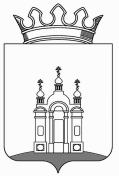 Заключениена отчет об исполнении бюджета Сенькинского сельского поселения за 2019 годЗаключение Контрольно-счетной палаты Добрянского городского округа на отчет об исполнении бюджета Сенькинского сельского поселения за 2019 год (далее – Заключение)  подготовлено в соответствии с требованиями статьи 264.4. Бюджетного кодекса РФ (далее – БК РФ), закона Пермского края от 25.03.2019 № 369-ПК «Об образовании нового муниципального образования Добрянский городской округ», в порядке, установленном Положением о бюджетном процессе в Сенькинском сельском поселении, утвержденным решением Совета депутатов Сенькинского сельского поселения от 21.11.2014 № 75 (далее – ПоБП) и Соглашением о передаче Контрольно – счетной палате Добрянского муниципального района полномочий контрольно – счетного органа Сенькинского сельского поселения по осуществлению внешнего муниципального финансового контроля на 2019 г. (далее – Соглашение).Настоящее Заключение подготовлено по результатам экспертизы проекта решения Думы Добрянского городского округа «Об утверждении отчета об исполнении бюджета Сенькинского сельского поселения за 2019 год» (далее – Проект решения) на основе итогов внешней проверки годового отчета об исполнении бюджета Сенькинского сельского поселения за 2019 год (далее – Отчет) с учетом рассмотрения дополнительных документов и материалов, представленных одновременно с Проектом решения.Соблюдение требований законодательства при подготовке и представлении отчета об исполнении бюджета поселенияТекстовая часть Проекта решения сформирована в соответствии с требованиями статьи 264.6. БК РФ. В ходе анализа приложений к Проекту решения установлены замечания технического характера:- в графе 3 Приложения 3 к Проекту решения по целевой статье расходов 9100000600 в наименовании расходов неточность «Обеспечение деятельности ликвидационной комиссии представительного органа Краснослудского сельского поселения»;- в графе 5 приложения 4 к Проекту решения  вед. 661 раздел 0103 целевая статья расходов 9100000000 в наименовании расходов неточность «Обеспечение деятельности ликвидационной комиссии представительного органа Краснослудского сельского поселения»;- в графе 5 приложения 4 к Проекту решения  вед. 661 раздел 0103 целевая статья расходов 9100000600 в наименовании расходов неточность «Обеспечение деятельности ликвидационной комиссии представительного органа Краснослудского сельского поселения»;- в графе 2 Приложения 5 к Проекту решения отсутствует код вида источников финансирования дефицита бюджета по показателю «Изменение остатков средств»;В период проведения экспертизы представлен уточненный Проект решения, замечания устранены.Согласно пункта 7 Инструкции о порядке составления и представления годовой, квартальной и месячной отчетности об исполнении бюджетов бюджетной системы Российской Федерации, утвержденной Приказом Министерства финансов Российской Федерации от 28.12.2010 № 191н (далее - Инструкция № 191н) бюджетная отчетность составляется на основе данных главной книги и (или) других регистров бюджетного учета.В ходе анализа данных главных книг и формы 0503120 «Баланс исполнения бюджета» установлены расхождения по счетам: 101 00, 202 00, 204 00, 205 00, 206 00, 302 00, 303 00, 304 00, 402 00.В период проведения экспертизы представлены уточненные главные книги, расхождения данных главных книг и формы 0503120 устранены. В нарушение пункта 2.1.8.3. Соглашения одновременно с Отчетом не представлена информация о результатах реализации муниципальных программ.По дополнительному запросу Контрольно-счетной палаты Добрянского городского округа (далее – КСП ДГО) от 02.03.2020 № 01-20/2 администрацией Добрянского городского округа не представлены годовые отчеты об исполнении и оценке эффективности реализации муниципальных программ за 2019 год по городским и сельским поселениям.Согласно информации, представленной администрацией Добрянского городского округа по запросу Контрольно-счетной палаты Добрянского городского округа от 07.04.2020 № 01-20/38, документальное сопровождение муниципальных программ Сенькинского сельского поселения не велось администрацией Добрянского муниципального района. В результате, годовые отчеты об исполнении и оценки эффективности муниципальных программ Сенькинского сельского поселения за 2019 год, не подготовлены.Формирование бюджетной отчетностиВ соответствии с решением Думы Добрянского городского округа от 30.12.2019 № 98 «О внесении изменений в решение Совета депутатов Сенькинского сельского поселения от 25.12.2018 № 23 «О бюджете Сенькинского сельского поселения на 2019 год и плановый период 2020 - 2021 годов» (далее – Решение № 98) главными распорядителями средств бюджета Сенькинского сельского поселения являются:- МКУ «Администрация Сенькинского сельского поселения»;- МКУ «Совет депутатов Сенькинского сельского поселения»;- Управление финансов и казначейства администрации Добрянского муниципального района (Сенькинское сельское поселение);- МКУ «Управление имущественных и земельных отношений» (Сенькинское сельское поселение);- МКУ «Администрация Добрянского района» (Сенькинское сельское поселение);- МКУ «Управление по культуре, спорту, молодежной и семейной политике» (Сенькинское сельское поселение);- МКУ «Управление жилищно-коммунального хозяйства и благоустройства» (Сенькинское сельское поселение). В соответствии с требованиями пункта 10 Инструкция № 191н представлена консолидированная бюджетная отчетность об исполнении бюджета Сенькинского сельского поселения.Состав бюджетной отчетности соответствует требованиям статьи 264.1. БК РФ. Общая характеристика исполнения бюджета Сенькинского сельского поселенияБюджет Сенькинского сельского поселения на 2019 год (далее – Бюджет поселения) утвержден решением Совета депутатов Сенькинского сельского поселения от 25.12.2018 № 23 «О бюджете Сенькинского сельского поселения на 2019 год и плановый период 2020-2021 годов» (далее – Решение № 23) по доходам и расходам в сумме 8072,4 тыс. руб., с дефицитом в сумме 0,0 тыс. руб.За отчетный период в Решение № 23 8 раз вносились изменения решениями Совета депутатов Сенькинского сельского поселения (6) и Думы Добрянского городского округа (2). По сравнению с первоначально утвержденным Бюджетом поселения, в уточненном Бюджете поселения в редакции Решения № 98:а) доходы увеличились на 3 811,1 тыс. руб. и составили 11 883,5 тыс. руб.:- за счет средств краевого бюджета увеличение составило 1 748,5 тыс. руб.;- за счет налоговых и неналоговых доходов увеличение составило 2 062,6 тыс. руб.б) расходы увеличились на 6 130,7 тыс. руб. и составили 14 203,1 тыс. руб., в) дефицит Бюджета поселения утвержден в объеме 2 319,6 тыс. руб.Сравнительный анализ показателей первоначально утвержденного Бюджета поселения, уточненного Бюджета поселения и показателей Отчета представлен в таблице 1.   Таблица 1По итогам исполнения Бюджета поселения за 2019 год поступило доходов 11 063,7 тыс. руб., кассовые расходы составили 13 002,3 тыс. руб., дефицит Бюджета поселения составил 1 938,6 тыс. руб.Остатки средств на счетах по учету средств Бюджета поселения по состоянию на 01.01.2020 составили 381,0 тыс. руб.В представленных главных книгах информация об остатках на счетах не отражена.В период проведения экспертизы остатки средств на счетах по учету средств Бюджета поселения по состоянию на 01.01.2020 отражены в главных книгах.Анализ исполнения бюджетаСенькинского сельского поселения по доходам Первоначально объем доходов в Бюджет поселения на 2019 год был утвержден в сумме 8 072,4 тыс. руб.В течение 2019 года, в результате внесенных изменений, объем доходов был увеличен на 3 811,1 тыс. руб.  и утвержден в сумме 11 883,5 тыс. руб..За 2019 год доходы в Бюджет поселения поступили в сумме 11 063,7 тыс. руб. или 93,1 % от уточненных плановых назначений. Согласно данным Отчета, за 2019 год в Бюджет поселения поступило доходов 11 063,7 тыс. руб., или 93,1 % от уточненных плановых назначений.Сравнительный анализ исполнения бюджета Сенькинского сельского поселения по доходам приведен в таблице 2.Таблица 2В сравнении с 2018 г., в 2019 г. исполнение по доходам:  а) увеличилось на 1 175,2 тыс. руб., в т.ч.:-  налоговым доходам на 1 175,2 тыс. руб.б) уменьшилось на 6 924,5 тыс. руб., в т. ч. по:-неналоговым доходам на 292,5 тыс. руб., - безвозмездным поступлениям на 6 632,0 тыс. руб. Анализ исполнения Бюджета поселения по доходам за 2019 год в разрезе кодов классификации приведен в приложении  к настоящему Заключению.Налоговые доходыПервоначально объем поступлений налоговых доходов в Бюджет поселения на 2019 год был утвержден в сумме 3 821,7 тыс. руб.В течение 2019 года в результате внесенных изменений объем налоговых поступлений был увеличен на 2 000,6 тыс. руб. и утвержден в сумме 5 822,3 тыс. руб.Наибольшее увеличение по следующим налоговым доходам:- налог на доходы физических лиц на 1 758,9 тыс. руб.- земельный налог на 351,3 тыс. руб.За 2019 год в Бюджет поселения налоговые доходы поступили в сумме 6 157,4 тыс. руб. или 105,8% от уточненных плановых назначений. В структуре доходов Бюджета поселения налоговые доходы составляют 55,6 % (приложение к настоящему Заключению).Основным доходным источником является налог на доходы физических лиц в сумме 2 775,9 тыс. руб., удельный вес которого в структуре налоговых доходов составляет 25,1 %.По сравнению с 2018 годом объем поступлений налоговых доходов увеличился на 1 175,2 тыс. руб. (таблица 2): 1) увеличение прослеживается по следующим доходам:- налог на доходы физических лиц на 1 232,5 тыс. руб. или на 79,9 %; - акцизы на 124,6 тыс. руб. или на 13,6 %;- земельный налог на 47,8 тыс. руб. или 3,5%.- транспортный налог на 8,4 тыс. руб. или на 1,4 %;- единый налог на вмененный доход на 2,9 тыс. руб. или на 31,5 %, 2) уменьшение по следующим доходам:- единый сельскохозяйственный налог на 10,3 тыс. руб. или на 83,1 %;- налог на имущество физических лиц на 226,4 тыс. руб. или на 45,0 %; - государственная пошлина на 4,3 тыс. руб. или на 86,0 %;Неналоговые доходыПервоначально объем поступлений неналоговых доходов в Бюджет поселения на 2019 год был запланирован в сумме 15,0 тыс. руб.В течение 2019 года в результате внесенных изменений объем неналоговых доходов был увеличен на 62,0 тыс. руб. и составил 77,0 тыс. руб. За 2019 год в Бюджет поселения неналоговые доходы поступили в сумме 87,2 тыс. руб., что составляет 113,2 % от уточненных плановых назначений. В структуре доходов Бюджета поселения неналоговые доходы составляют 0,8 % (таблица 2 к настоящему Заключению).По сравнению с 2018 годом объем поступлений неналоговых доходов уменьшился на 292,5 тыс. руб. (таблица 2 и приложение 1 к настоящему Заключению), в т.ч.:- от сдачи в аренду имущества на 2,6 тыс. руб.;- по прочим поступлениям от денежных взысканий (штрафов) на 7,7 тыс. руб.- от продажи земельных участков на 6,0 тыс. руб.;- средства самообложения граждан на 279,6 тыс. руб.Увеличение по прочим доходам от компенсации затрат государства на 3,4 тыс. руб.Безвозмездные поступленияПервоначально объем безвозмездных поступлений в Бюджет поселения на 2019 год был запланирован в сумме 4 235,7 тыс. руб.Уточненным Бюджетом поселения на 2019 г. объем безвозмездных поступлений утвержден в сумме 5 984,2 тыс. руб.За 2019 год исполнение безвозмездных поступлений составило 80,5 % от уточненных плановых назначений. В структуре доходов Бюджета безвозмездные поступления составляют 43,6 % (таблица 2 к настоящему Заключению).По сравнению с 2018 годом объем безвозмездных поступлений уменьшился на 6 632,0 тыс. руб. (таблица 2 и приложение 1 к настоящему заключению).Наибольшее снижение по:- дотации бюджетам бюджетной системы на 2 893,8 тыс. руб.;- иным межбюджетным трансфертам на 2 482,2 тыс. руб.;- субсидии бюджетам бюджетной системы (межбюджетные субсидии) на 1 047,5 тыс. руб.Анализ исполнения бюджета Сенькинского сельского поселения по расходамЗа 2019 год Бюджет поселения по расходам исполнен в сумме 13 002,3 тыс. руб. или 91,5 % от уточненных бюджетных ассигнований. Объем фактически исполненных расходов в 2019 году по сравнению с 2018 годом уменьшился на 1 958,8 тыс. руб. или на 13,1 %.Анализ исполнения объема бюджетных назначений Уточненной сводной бюджетной росписи за 2019 год приведен в таблице 3.	Таблица 3, Неисполнение бюджетных ассигнований за 2019 год составило 1 200,8 тыс. руб. или 8,5 %.Бюджет поселения на 2019 год сформирован по программно – целевому методу.Анализ исполнения бюджетных назначений Бюджета поселения в разрезе программной и непрограммной частей приведен в таблице 4.Таблица 4Общее исполнение программной части Бюджета поселения составило 9 326,0 тыс. руб. или 89,7 % от уточненных бюджетных ассигнований. Удельный вес в общем объеме расходов составляет 71,7 %.Непрограммная часть расходов Бюджета поселения исполнена в объеме 3 676,3 тыс. руб. или 96,5 % от уточненных бюджетных ассигнований. Удельный вес в общем объеме исполненных расходов составляет 28,3 %.Не освоено бюджетных ассигнований за 2019 год непрограммной части расходов Бюджета поселения 134,4 тыс. руб. или 3,5 %.Согласно пояснительной записке не освоена непрограммная часть расходов Бюджета поселения по следующим мероприятиям:а) «Глава поселения» на сумму 20,9 тыс. руб. по оплате труда в связи с предъявлением листов нетрудоспособности; б) «Обеспечение выполнения функций органами местного самоуправления» на сумму 15,7 тыс. руб., в связи с поздним предоставлением счетов;в) «Содержание и обслуживание муниципального имущества в переходный период» на сумму 68,2 тыс. руб. по оплате труда в связи с предъявлением листов нетрудоспособностиг) «Обеспечение деятельности ликвидационной комиссии администрации» на сумму 9,2 тыс. руб. в связи с поздним предоставлением счетов;д) «Обеспечение деятельности ликвидационной комиссии представительного органа Сенькинского сельского поселения» на сумму 20,4 тыс. руб. в связи с возникшей экономией по выплатам вознаграждений членам ликвидационной комиссии по гражданско-правовым договорам за фактически выполненный объем.Проверка составления и ведения сводной бюджетной росписибюджета поселенияВ соответствии с требованиями ст.217 БК РФ исполнение бюджета Сенькинского сельского поселния в 2019 году осуществлялось в соответствии с Порядком составления и ведения сводной бюджетной росписи бюджета Сенькинского сельского поселения, утвержден постановлением главы Сенькинского сельского поселения от 25.02.2011 № 6 (далее – Порядок). Показатели сводной бюджетной росписи бюджета поселения на 2019 год соответствуют показателям бюджета Сенькинского сельского поселения, утвержденного Решением № 98.Анализ использования бюджетных средств, выделенных на реализацию муниципальных программ В 2019 году из Бюджета поселения были выделены средства на реализацию пяти муниципальных программ.В соответствии с Проектом решения исполнение составило 9 326,0 тыс. руб., что составляет 89,7 % от уточненных бюджетных ассигнований, в т. ч.:Таблица 5, тыс. руб.Не освоено бюджетных ассигнований за 2019 год программной части расходов Бюджета поселения 1 066,4 тыс. руб. или 10,8 %.Согласно пояснительной записки причины не освоения следующие:Инфраструктура Сенькинского сельского поселения в сумме 991,7 тыс. руб.:а) акты выполнения проектных работ для строительства дороги по ул. Коммунаров с.Усть-Гаревая принят 23.01.2020 года в сумме 272,8 тыс. руб.б) позднее представление счетов на оплату:- оплата уличного освещения в границах населенных пунктов поселения в сумме 359,0 тыс. руб., - мероприятия по содержанию автомобильных дорог в сумме 343,3 тыс. руб.;- по мероприятию «Обследование и благоустройство скважины в с.Шемети» в сумме 16,6 тыс. руб.;2) Обеспечение безопасности жизнедеятельности в сумме 72,2 тыс. руб.:а) оплата на основании выставленных счетов:- обеспечение первичных мер пожарной безопасности Сенькинского сельского поселения в сумме 72,2 тыс. руб.;3) Совершенствование системы муниципального управления Сенькинского сельского поселения в сумме 2,5 тыс. руб.: а) оплата на основании выставленных счетов:- информирование населения через средства массовой информации в сумме 2,5 тыс. руб.;В связи с непредставлением информации о результатах реализации муниципальных программ, провести анализ достижения целевых показателей муниципальных программ Сенькинского сельского поселения не представляется возможным.Дорожный фондПорядок формирования и использования бюджетных ассигнований муниципального дорожного фонда Сенькинского сельского поселения, утвержден решением Совета депутатов Сенькинского сельского поселения от 18.12.2013 № 13 (в ред. от 25.12.2017 № 229/1) (далее – Порядок).Согласно представленной информации об объеме дорожных фондов, уточненный объем Дорожного фонда Сенькинского сельского поселения на 2019 год (далее – Дорожный фонд) утвержден в нарушение требований п. 2.3. Порядка. В объем Дорожного фонда включена часть поступлений земельного налога с физических лиц.Анализ формирования и поступления доходов Дорожного фонда представлен в таблице 6. Фактические значения поступления доходов взяты из представленной информации об объеме дорожных фондов.Таблица 6Бюджетные ассигнования на Дорожный фонд предусмотрены в рамках муниципальной программы «Инфраструктура Сенькинского сельского поселения».Анализ использования бюджетных ассигнований Дорожного фонда представлен в таблице 7. Таблица 7 Из данных таблицы 8 следует, что за 2019 год плановый объем расходов на Дорожный фонд увеличился на 1 535,1 тыс. руб.Исполнение Дорожного фонда составило 2 228,2 тыс. руб. или 78,3 % от уточненных плановых назначений.Причины не освоения:-  272,8 тыс. руб. - проектные работы для строительства дороги по ул. Коммунаров с. Усть-Гаревая в 2019 году не закончены, акт выполненных работ подписан 23.01.2020 г. на 272,8 тыс. руб.;- 343,3 тыс. руб. - позднее предоставление счетов на оплату по содержанию автомобильных дорог.Проверка расходования средств резервного фондаадминистрации Сенькинского сельского поселенияПунктом 4 статьи 6 Решения № 23 в составе расходов Бюджета поселения утвержден объем бюджетных ассигнований резервного фонда администрации Сенькинского сельского поселения на 2019 г. в сумме 20 тыс. руб. или 0,2% от общего объема расходов, что не противоречит требованиям и ограничениям, установленным пунктом 3 статьи 81 БК РФ и пунктом 2 статьи 7 ПоБП (не более 3,0 %). В ходе исполнения Бюджета поселения расходов за счет резервного фонда администрации Сенькинского сельского поселения не осуществлялось. Решением Думы Добрянского городского округа от 19.12.2019 года № 71 «О внесении изменений в решение Совета депутатов Сенькинского сельского поселения от 25.12.2018 № 23 «О бюджете Сенькинского сельского поселения на 2019 год и плановый период 2020-2021 годов» невостребованные остатки были перераспределены  на другие расходы.Анализ дефицита (профицита) бюджета Сенькинского сельского поселенияПервоначально Решением № 23 Бюджет поселения на 2019 год был утвержден бездефицитным.Решением № 98 размер дефицита Бюджета поселения утвержден в сумме 2 319,6 тыс. руб.По данным формы 0503117 «Отчет об исполнении бюджета» Бюджет поселения за 2019 год исполнен с дефицитом в сумме 1 938,6 тыс. руб.Дефицит, сложившийся по данным годового отчета  превышает ограничения, установленные п.4 ст. 92.1 БК РФ.Анализ состояния  дебиторской и кредиторской задолженности Сенькинского сельского поселенияСравнительный анализ дебиторской задолженности по данным регистров бухгалтерского учета и отчетности приведен в таблице 8:Таблица 8, тыс. руб.В нарушение требований, установленных частью 1 статьи 13 Федерального закона № 402-ФЗ «О бухгалтерском учете» (далее - Федеральный закон № 402-ФЗ) дебиторская задолженность в формах отчетности не соответствует дебиторской задолженности, содержащейся в главных книгах по счетам 1 205 00, 1 206 00 и 1 303 00.В период проведения экспертизы представлены уточненные главные книги, данные регистров учета и отчетности приведены в соответствие.Причины дебиторская задолженности:- по счету 1 205 00 в сумме 1 165,2 тыс. руб. – дотации на выравнивание бюджетной обеспеченности не поступили из бюджета Добрянского муниципального района;- по счету 1 206 00 в сумме 0,6 тыс. руб. – средства межбюджетных трансфертов, переданных Администрации Добрянского муниципального района для осуществления части полномочий в сфере водоснабжения и водоотведения, использованы не в полном объеме.Сравнительный анализ кредиторской задолженности по данным регистров бухгалтерского учета и отчетности приведен в таблице 9:Таблица 9, тыс. руб.В ходе анализа данных по кредиторской задолженности между формами установлены расхождения по счетам 1 205 00, 1 302 00, 1 303 00.В нарушение требований, установленных частью 1 статьи 13 Федерального закона № 402-ФЗ кредиторская задолженность в формах отчетности не соответствует кредиторской задолженности, содержащейся в главных книгах по счетам 1 205 00 , 1 302 00, 1 303 00.В период проведения экспертизы представлены уточненные главные книги, данные регистров учета и отчетности приведены в соответствие.Причины в наличия кредиторской задолженности по 1 302 00 в сумме 131,1 тыс. руб., в т.ч.:- ООО «Новая городская инфраструктура Прикамья» подвоз воды с.Шемети  16,6 тыс. руб., в связи с недостаточностью средств в бюджете поселения на оплату расходов; -   ФБУЗ «Центр гигиены и эпидемиологии в Пермском крае» Лабораторные исследования питьевой воды на объектах Заказчика  66,7 тыс. руб., в связи с предоставлением актов выполненных работ к оплате 31.12.2019;- ИП Гуринов Евгений Иванович ремонт артезианской скважины с.Сенькино 4,4 тыс.руб., в связи с недостаточностью средств в бюджете поселения на оплату расходов;- ИП Аликин Сергей Анатольевич строительство уличного освещения д.Патраки 31,9 тыс. руб., в связи с недостаточностью средств в бюджете поселения на оплату расходов;-  ПАО "Пермская энергосбытовая компания Электроэнергия 10,0 тыс. руб., в связи с предоставлением документов для оплаты 13.01.2020г.;-  ПАО "Ростелеком" услуги связи  1,5 тыс. руб. в связи с предоставлением документов для оплаты 09.01.2020г.Выводы:В ходе проведения экспертизы проекта решения Думы Добрянского городского округа «Об утверждении отчета об исполнении бюджета Сенькинского сельского поселения за 2019 год» на основе итогов внешней проверки отчета об исполнении бюджета Сенькинского сельского поселения за 2019 год, документов и материалов, предоставленных одновременно с Проектом решения выявлены нарушения и замечания:Нарушения ведения бухгалтерского учета, составления и представления бухгалтерской (финансовой отчетности):В нарушение части 1 статьи 13 Федерального закона № 402-ФЗ и пункта 7 Инструкции № 191н:- установлены расхождения данные главных книг и формы 0503120 «Баланс исполнения бюджета» по счетам: 101 00, 105 00, 202 00, 204 00, 205 00, 206 00, 302 00, 303 00, 304 00, 402 00;- дебиторская (кредиторская) задолженность в формах 0503120 и 0503169 не соответствует дебиторской (кредиторской) задолженности, содержащейся в главных книгах.В представленных главных книгах информация об остатках на счетах не отражена.В период проведения экспертизы нарушения устранены.В нарушение требований части 1 Статьи 8 Закона Пермского края от 25.03.2019 № 369-ПК «Об образовании муниципального образования Добрянский городской округ», годовые отчеты об исполнении и оценке эффективности муниципальных программ Сенькинского сельского поселения за 2019 год администрацией Добрянского городского округа не подготовлены.В связи с отсутствием информации о результатах реализации муниципальных программ, провести анализ достижения целевых показателей муниципальных программ Сеньскинского сельского поселения и оценить эффективность использования бюджетных средств не представляется возможным.Нарушения в ходе формирования и исполнения бюджета:Уточненный объем Дорожного фонда Сенькинского сельского поселения на 2019 год утвержден в нарушение требований п. 2.3. Порядка формирования и использования бюджетных ассигнований муниципального дорожного фонда Сенькинского сельского поселения, утвержденного решением Совета депутатов Сенькинского о сельского поселения от 18.12.2013 № 13 (в ред. от 25.12.2017 № 229/1). В объем дорожного фонда включена часть поступлений земельного налога с физических лиц.Замечания технического характера:-  в графе 3 Приложения 3 к Проекту решения по целевой статье расходов 9100000600 в наименовании расходов неточность «Обеспечение деятельности ликвидационной комиссии представительного органа Краснослудского сельского поселения»;- в графе 5 приложения 4 к Проекту решения  вед. 661 раздел 0103 целевая статья расходов 9100000000 в наименовании расходов неточность «Обеспечение деятельности ликвидационной комиссии представительного органа Краснослудского сельского поселения»;- в графе 5 приложения 4 к Проекту решения  вед. 661 раздел 0103 целевая статья расходов 9100000600 в наименовании расходов неточность «Обеспечение деятельности ликвидационной комиссии представительного органа Краснослудского сельского поселения»;- в графе 2 Приложения 5 к Проекту решения отсутствует код вида источников финансирования дефицита бюджета по показателю «Изменение остатков средств»;В период проведения экспертизы замечания устранены.Предложения:Контрольно – счетная палата Добрянского городского округа рекомендует Думе Добрянского городского округа рассмотреть проект решения Думы Добрянского городского округа «Об утверждении отчета об исполнении бюджета Сенькинского сельского поселения за 2019 год».Председатель КСП ДГО                                                                      Н.Г. Денисова КОНТРОЛЬНО-СЧЕТНАЯ ПАЛАТА ДОБРЯНСКОГО ГОРОДСКОГО ОКРУГАСоветская ул., д. 10, г.Добрянка, Пермский край, 618740тел./факс (34265) 2-78-68e-mail: kspdоbr@mail.ru; http://dobrraion.ru30.04.2020                                                                             № 17г. ДобрянкаПоказателиРешение № 23, тыс. руб.Решение № 98, тыс. руб.Отклонение первоначального бюджета от уточненного, тыс. руб.(гр.3-гр.2)Исполнено, тыс. руб.% исполнения (гр.5/гр.3*100)123456Доходы8 072,411 883,53 811,111 063,793,1Расходы8 072,414 203,16 130,713 002,391,5-Дефицит, +Профицит0,0-2319,6-2 319,6- 1 938,6хПоказателиФактически исполнено                     за 2018 годФактически исполнено                     за 2018 годФактически исполнено                     за 2019 годФактически исполнено                     за 2019 годОтклонение, тыс. руб.ПоказателиСумма, тыс. руб.Уд. вес, %Сумма, тыс.  руб.Уд. вес, %Отклонение, тыс. руб.123456 = 4 - 2Налоговые доходы4 982,229,66 157,455,61 175,2Неналоговые доходы379,72,387,20,8-292,5Безвозмездные поступления11 451,168,14 819,143,6-6 632,0Всего доходов16 813,0100,011 063,7100,0- 5 749,3Уточненная СБР, тыс. руб.Отчет, тыс. руб.Отклонения, тыс. руб.Исполнено, %123 = 1-24 = 2/1*10014 203,113 002,31 200,891,5НаименованиеУточненная СБР,тыс. руб.Удельный вес,%Исполнено (Проект решения), тыс. руб.Удельный вес,%Отклонения,тыс. руб.Исполнено,%123456 = 2 - 47 = 4/2*100Программная часть10 392,473,29 326,071,71 066,489,7Непрограммная часть3 810,726,83 676,328,3134,496,5ИТОГО14 203,1х13 002,3х1 200,891,5№ п/пНаименование муниципальной программыУточненный бюджет тыс. руб.Исполнено (Проект решения), тыс. руб.Отклонение, тыс. руб.Исполнение, %12345 = 4 - 36 = 4/3 * 1001.Организация досуга и обеспечение услугами культуры Сенькинского сельского поселения1 354,71 354,70,0100,02.Инфраструктура Сенькинского сельского поселения8 264,67 272,9-991,788,03.Управление земельными ресурсами и имуществом Сенькинского поселения182,4182,40,0100,04.Обеспечение безопасности жизнедеятельности населения Сенькинского сельского поселения355,1282,9-72,279,75.Совершенствование системы муниципального управления Сенькинского сельского поселения235,6233,1-2,598,9ИТОГОИТОГО10 392,49 326,0-1 066,489,7№ п/пИсточник доходовРешение № 23, тыс. руб.Решение № 98, тыс. руб.Отклонения, тыс. руб.Фактически поступило доходов% исполнения12345 = 4 - 367 = 6 / 4 * 1001.Местный бюджет, в том числе:1 309,22 658,21 349,02900,7109,1Акцизы на бензин, дизельное топливо, моторные масла962,2962,20,01041,5108,2Транспортный налог347,0347,00,0630,3181,6Земельный налог с физических лиц0,01 349,01 349,01 228,991,12.Утвержденный объем бюджетных ассигнований Дорожного фонда1 309,22 844,3ххх№ п/пНаименование направления расходов муниципального дорожного фондаРешение № 23, тыс. руб.Решение № 98, тыс. руб.Отклонения, тыс. руб.Исполненотыс. руб.% исполнения12345 = 4 - 367 = 6/4*100Муниципальная программа «Инфраструктура Сенькинского сельского поселения»Муниципальная программа «Инфраструктура Сенькинского сельского поселения»Муниципальная программа «Инфраструктура Сенькинского сельского поселения»Муниципальная программа «Инфраструктура Сенькинского сельского поселения»Муниципальная программа «Инфраструктура Сенькинского сельского поселения»Муниципальная программа «Инфраструктура Сенькинского сельского поселения»Муниципальная программа «Инфраструктура Сенькинского сельского поселения»1Содержание автомобильных дорог и искусственных сооружений на них в границах поселения409,2458,949,7130,528,42Ремонт автомобильных дорог и искусственных сооружений на них в границах поселения900,0699,4-200,6684,597,93Проектирование автомобильных дорог0,0272,8272,80,00,04Проектирование, строительство (реконструкция) по капитальному ремонту автомобильных дорог общего пользования местного значения, находящихся на территории Пермского края0,01 400,001 400,01 400,0100,0Мероприятия в рамках непрограммных направлений расходовМероприятия в рамках непрограммных направлений расходовМероприятия в рамках непрограммных направлений расходовМероприятия в рамках непрограммных направлений расходовМероприятия в рамках непрограммных направлений расходовМероприятия в рамках непрограммных направлений расходовМероприятия в рамках непрограммных направлений расходов1Ремонт автомобильных дорог и искусственных сооружений на них в границах поселения0,013,213,213,2100,0ИТОГОИТОГО1309,22 844,31 535,12 228,278,3Номер счетаГлавные книгиГлавные книгиф. 0503120ф. 0503120ф. 0503169ф. 0503169Номер счетана 01.01.2019на 01.01.2020на 01.01.2019на 01.01.2020на 01.01.2019на 01.01.202012345671 205 001 209 00337,30,0843,91 165,2843,91165,21 206 001 208 001 303 000,00,60,00,60,00,6Номер счетаГлавные книгиГлавные книгиф. 0503120ф. 0503120ф. 0503169ф. 0503169Номер счетана 01.01.2019на 01.01.2020на 01.01.2019на 01.01.2020на 01.01.2019на 01.01.202012345671 205 001 209 00771,001 277,60,01277,60,01 302 001 208 001 304 003,61539,43,6131,13,6131,11 303 000,0122,10,00,00,00,0